ПРОФЕСІЙНА СПІЛКА 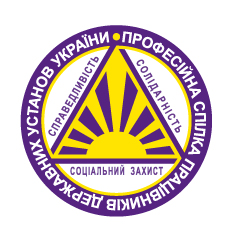 ПРАЦІВНИКІВ ДЕРЖАВНИХ УСТАНОВ УКРАЇНИ_________________________________________________________ПРЕЗИДІЯ ЦЕНТРАЛЬНОГО КОМІТЕТУП О С Т А Н О В А27.11.2018					м. Київ				№ П-13-5Про План роботи Молодіжної ради Професійної спілки працівників державних установ України на 2019 рік	З метою реалізації молодіжної політики у Профспілці та відповідно до Положення про Молодіжну раду Професійної спілки працівників державних установ України (далі – Профспілка), затвердженого постановою президії ЦК Профспілки від 20.11.2012 № П-9-6, президія ЦК ПрофспілкиПОСТАНОВЛЯЄ:Затвердити План роботи Молодіжної ради Професійної спілки працівників державних установ України на 2019 рік (додаток).Контроль за виконанням постанови покласти на голову Молодіжної ради Профспілки Гузь О.І.    Голова Профспілки                                                                     Ю.М.ПіжукЗатвердженопостановою президії ЦК Профспілки від 27.11.2018№ П-13-5ПЛАН РОБОТИМолодіжної ради Професійної спілки працівників державних установ України на 2019 рік №Напрямки роботи, зміст заходів (відповідні заходи їх реалізації)Відповідальні за підготовку і виконанняТермін виконанняІ. Організація роботи Молодіжної ради.І. Організація роботи Молодіжної ради.І. Організація роботи Молодіжної ради.І. Організація роботи Молодіжної ради.1.1.Провести консультації з членами МР з метою обговорення реалізації плану роботи МР на 2019 рік (з використанням Skype зв’язку)Голова МРСічень, 20191.2.Участь в засіданнях виборних органів регіональних організацій  Профспілки та підготовка матеріалівГолова МР, голови молодіжних рад (комісій) регіональних організацій Профспілкипротягом року1.3.Участь у роботі постійних комісій регіональних  організацій Профспілки з питань профспілкової діяльностіГолова МР, голови молодіжних рад (комісій) регіональних організацій Профспілкипротягом року1.4.Підготовка матеріалів, довідок, інформаційних звітів на засідання президії, пленуму ЦК Профспілки, з питань що належать до компетенції МРГолова МР, члени виконавчого комітету МР, голови молодіжних рад (комісій) регіональних організацій Профспілкипротягом року1.5.Підготовка пропозицій щодо удосконалення молодіжної політики ПрофспілкиГолова МР, члени виконавчого комітету МР, голови молодіжних рад (комісій) регіональних організацій Профспілкипротягом року1.6.Проведення засідання Молодіжної ради Профспілки з питань:Голова МР, члени виконавчого комітету МР, голови молодіжних рад (комісій) регіональних організацій Профспілки2 рази на рік1. Про співпрацю молодіжної ради з виборними органами Профспілки усіх рівнів: стан, проблеми, перспективи2. Про подальші дії щодо популяризації профспілкових цінностей та ідей в молодіжному середовищі Профспілки3. Про співпрацю з міжнародними організаціями в питаннях розвитку молодіжного вектору ПрофспілкиГолова МР, члени виконавчого комітету МРІ півріччя1. Про досвід роботи молодіжних рад регіональних організацій Профспілки з залучення молоді до профспілкової діяльності2. Про План роботи Молодіжної ради Профспілки на 2020 рікГолова МР, члени виконавчого комітету МРІІ півріччя 1.7.Надання методичної та консультативної допомоги з питань організації роботи для новообраних голів молодіжних рад регіональних організацій ПрофспілкиГолова МР, члени виконавчого комітету МР, голови молодіжних рад (комісій) регіональних організацій Профспілкипротягом року1.8.Адміністрування рубрики «Молодіжна рада» на офіційному веб-сайті ПрофспілкиГолова МРпротягом рокуІІ. Соціально-економічний захист прав та інтересів членів ПрофспілкиІІ. Соціально-економічний захист прав та інтересів членів ПрофспілкиІІ. Соціально-економічний захист прав та інтересів членів ПрофспілкиІІ. Соціально-економічний захист прав та інтересів членів Профспілки2.1.Участь у здійсненні заходів спрямованих на захист членів Профспілки з питань оплати праці, охорони праці, умов праці, зокрема молодіГолова МР, члени виконавчого комітету МР, голови молодіжних рад (комісій) регіональних організацій Профспілкипротягом року2.2.Участь у розгляді проектів нормативно-правових актів, що надходять в рамках соціального діалогу, надання пропозицій та зауваженьГолова МР, члени виконавчого комітету МР, голови молодіжних рад (комісій) регіональних організацій Профспілкипротягом року2.3.Підготовка пропозицій щодо покращення змісту колективних договорів, зокрема в частині захисту соціально-економічних прав членів Профспілки, молоді Голова МР, члени виконавчого комітету МР, голови молодіжних рад (комісій) регіональних організацій Профспілкипротягом рокуІІІ. Інформаційна роботаІІІ. Інформаційна роботаІІІ. Інформаційна роботаІІІ. Інформаційна робота3.1.Підготовка пропозицій щодо розвитку інформаційної роботи Профспілки, удосконалення інформаційної роботи в рамках діяльності Молодіжної ради ПрофспілкиГолова МР, члени виконавчого комітету МР, голови молодіжних рад (комісій) регіональних організацій ПрофспілкиІ півріччя3.2.Інформування ЦК Профспілки про діяльність молодіжних рад Профспілки всіх рівнів, підготовка матеріалів для постійного наповнення офіційного веб-сайту, сайтах регіональних організацій та сторінок в соціальних мережах, у ЗМІГолова МР, члени виконавчого комітету МР, голови молодіжних рад (комісій) регіональних організацій Профспілкипротягом року3.3.Обмін інформацією про діяльність Молодіжної ради Профспілки з міжнародними молодіжними організаційГолова МРпротягом року3.4.Інформування молоді з числа членів Профспілки про можливості участі у семінарах, «круглих столах», громадських ініціативах недержавних громадських організацій та фондів з питань соціально-правового захисту прав працюючих та профспілкової діяльностіГолова МР, члени виконавчого комітету МРпротягом року3.5.Актуалізація (наповнення) бази електронних адрес членів молодіжних рад різних рівнів Профспілки, профспілкових активістів з числа молодіГолова МР, члени виконавчого комітету МР, голови молодіжних рад (комісій) регіональних організацій Профспілкипротягом року3.6.Проведення інформаційної кампанії «Профспілка – це можливості для молоді»Голова МР, члени виконавчого комітету МР, голови молодіжних рад (комісій) регіональних організацій Профспілкипротягом року3.7.Розробка макетів інформаційних буклетів (залучення молоді у Профспілку, мотивації, навчання тощо)Голова МР, члени виконавчого комітету МР, голови молодіжних рад (комісій) регіональних організацій Профспілкипротягом року3.8.Інформування Молодіжної ради Профспілки щодо кращих практик роботи молодіжних рад регіональних організацій. Оперативне інформування про проведенні заходиГолова МР, члени виконавчого комітету МР, голови молодіжних рад (комісій) регіональних організацій Профспілкипротягом року3.9.Проведення у регіонах інформаційних кампаній, акцій, флеш-мобів з актуальних питаньГолова МР, голови молодіжних рад (комісій) регіональних організацій Профспілкипротягом року3.10.Вивчення питання та підготовка пропозицій щодо можливостей вивчення іноземної мови молодими членами Профспілки у регіонахГолова МР, голови молодіжних рад (комісій) регіональних організацій ПрофспілкиІ півріччя3.11.Створення сторінок Молодіжної ради Профспілки працівників державних установ України в соціальних мережах InstagramГолова МР, члени виконавчого комітету МР, голови молодіжних рад (комісій) регіональних організацій ПрофспілкиІ півріччя3.12.Запровадження відео каналу Молодіжної ради Профспілки в мережі YouTubeГолова МР, члени виконавчого комітету МР, голови молодіжних рад (комісій) регіональних організацій ПрофспілкиІ півріччяІV. Організація навчання членів Молодіжних рад та профспілкових активістів з числа молодіІV. Організація навчання членів Молодіжних рад та профспілкових активістів з числа молодіІV. Організація навчання членів Молодіжних рад та профспілкових активістів з числа молодіІV. Організація навчання членів Молодіжних рад та профспілкових активістів з числа молоді4.1.Навчання в регіональних представництвах Центру профспілкових знань членів Молодіжних рад регіональних організацій Профспілки базовому курсу в рамках спільного проекту між Профспілкою працівників державних установ України та Профспілкою державних службовців Швеції «Розвиток державного сектору України» (не менше 5 осіб від кожного регіону)Голова МРпротягом року4.2.Підвищення кваліфікації членів Молодіжних рад Профспілки – тренерів в Центрі профспілкових знань в рамках спільного проекту між Профспілкою працівників державних установ України та Профспілкою державних службовців Швеції «Розвиток державного сектору України» Голова МРпротягом року4.3.Сприяння участі членів Молодіжної ради, які входять до тренерської мережі Профспілки, у тренінгах для тренерів, що проводяться громадськими та міжнародними організаціямиГолова МРпротягом року4.4.Проведення виїзного семінару з питань формування нових векторів діяльності Молодіжної ради Профспілки: «Піднятись над реальністю, переосмислити і діяти!» (Вінницька область)Голова МР, члени виконавчого комітету МР, голова Молодіжної ради Вінницької регіональної організації ПрофспілкиІ півріччя4.5.Проведення кущових семінарів-тренінгів на тему «Молодь у Профспілці: можливості та переваги» (за окремим планом)Голова МР, члени виконавчого комітету МРпротягом року4.6.Участь у освітніх, навчальних проектах з активізації та мотивації молодіжної профспілкової діяльності у взаємодії з органами влади, молодіжними радами галузевих профспілок та Федерації профспілок УкраїниГолова МР, члени виконавчого комітету МР, голови молодіжних рад (комісій) регіональних організацій Профспілкипротягом рокуV. Міжнародна роботаV. Міжнародна роботаV. Міжнародна роботаV. Міжнародна робота5.1.Участь членів Молодіжної ради (представників) у семінарах, форумах, конференціях, міжнародних профспілкових школах, громадських ініціативах, спрямованих на розвиток профспілкового руху в УкраїніГолова МРпротягом року5.2.Організація участі членів Молодіжної ради Профспілки у семінарах з гендерних питань у рамках співпраці з Литовським профспілковим рухом Голова МРпротягом року5.3.Продовження співпраці Молодіжної ради Профспілки з Solidarity Centre of Ukraine Американської федерації праці та ГО «Трудові ініціативи»Голова МРпротягом року5.4.Підготовка плану заходів на реалізацію меморандуму про співпрацю між Молодіжною радою Профспілки та Спілкою молодих державних службовців Вестфалії (передбачивши проведення конкретних спільних заходів)Голова МР, члени виконавчого комітету МР, голови молодіжних рад (комісій) регіональних організацій Профспілкипротягом року5.5.Вивчення питання щодо можливої співпраці з молоддю зарубіжних споріднених профспілок Голова МР, члени виконавчого комітету МР, голови молодіжних рад (комісій) регіональних організацій Профспілкипротягом рокуVІ. Загальні заходиVІ. Загальні заходиVІ. Загальні заходиVІ. Загальні заходи6.1.Проведення  конкурсу на кращу презентацію діяльності молодіжних рад регіональних організацій ПрофспілкиГолова МР, члени виконавчого комітету МР, голови молодіжних рад (комісій) регіональних організацій ПрофспілкиІІ півріччя6.2.Проведення фото-конкурсу до Дня незалежності України на тему: «Молодь наше майбутнє»Голова МР, члени виконавчого комітету МР, голови молодіжних рад (комісій) регіональних організацій ПрофспілкиІІ півріччя6.3.Проведення флеш-мобу «Профспілкова молодь за здоровий спосіб життя «Космічна зарядка» (по регіонам)Голови молодіжних рад (комісій) регіональних організацій ПрофспілкиІ півріччя6.4.Проведення Всеукраїнської профспілкової акцій з благоустрою у парках населених пунктівГолови молодіжних рад (комісій) регіональних організацій Профспілкипротягом року6.5.Проведення інформаційних зрізів, опитувань, анкетувань профспілкової молоді з метою визначення потреб членів Профспілки, мотивації профспілкового членства, задоволеності щодо отриманих послуг тощоГолова МР, члени виконавчого комітету МР, голови молодіжних рад (комісій) регіональних організацій Профспілкипротягом року